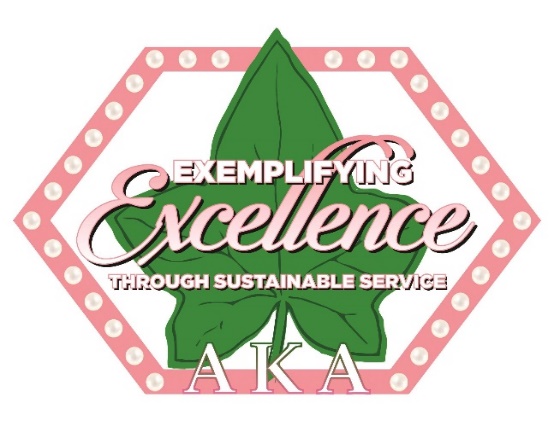 Sustainable Service2019Alpha Kappa Alpha Sorority, Inc.Kappa Eta Omega ChapterValdosta, Georgia 316012019 Scholarship CriteriaScholarship Amount $1,000.00Graduate must enter a four year college or university by September 2019.Applicants must show an interest in pursuing a four year degree.Grade point average must be 3.0 or higher.SAT/ACT scoresSubmit a double spaced typed written essay of a minimum of 200 words on the topic “How the Alpha Kappa Alpha Sorority Scholarship will help me to Reach My Educational Goal.” Please include any challenge(s) to overcome financial needs.Three letters of reference attached to the application from names listed.  Official transcript (sealed)Submit a completed scholarship application typed or written in black ink. Selection:      Committee members of Alpha Kappa Alpha will select recipient.  The committee will base their         selection on the essay and information provided on the scholarship application.Deadline:  April 11, 2019     Applications will be collected from your guidance office on April 11, 2019.         Late applications will not be accepted.  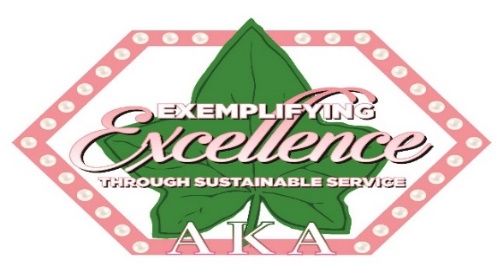 Alpha Kappa Alpha Sorority, IncorporatedScholarship Application FormName_____________________________________________________________________________________________                                  (Last)                                                       (First                                                               (Middle)Address____________________________________________________________________________________________                                (Street, P.O. Box)                                   (City)                                     (State)                             (Zip Code)Parent(s) or Guardian(s)______________________________________________________________________________ Telephone Number:  (        )_________________________Date of Birth: _______________Sex: Male_ __  _ Female_____ Name and address of institution to be attended in the fall of this year. _________________________________________________________________________________________________ List activities and clubs in which you have participated while in high school.  List any office(s) or position(s) held. (Attach a separate sheet if necessary.)_________________________________________________________________________________________________ _________________________________________________________________________________________________  List any community organizations and affiliations. List any office(s) or positions(s) held.  (Attach a separate sheet if necessary)_________________________________________________________________________________________________ _________________________________________________________________________________________________What is your educational goal? What are your future career plans? _________________________________________________________________________________________________ _________________________________________________________________________________________________ List below three (3) references and their telephone numbers:______________________________________________         ________________________________________  Name                                                                                                                        (Area Code)     Phone__________________________________________________________________________________________ Address                                                                   City                                           State                                Zip Code          ______________________________________________         ________________________________________  Name                                                                                                                         (Area Code)     Phone                                       __________________________________________________________________________________________ Address                                                                   City                                           State                                Zip Code         ______________________________________________         ________________________________________  Name                                                                                                                         (Area Code)     Phone__________________________________________________________________________________________ Address                                                                   City                                           State                                Zip Code                       (Attach: Essay, Official Transcript, SAT/ACT Scores, 3 Reference Letters)